Proveerle al dueño o conductor de un vehículo un informe que indique el estatus actual del vehículo.  El informe incluye:Multas administrativas al vehículoRegistración del vehículoCertificación sobre el vehículoInforme de vehículo del conductor o propietario autorizadoInforme del conductor o propietario autorizadoRecord choferil del conductorCiudadano que desea obtener un informe detallado de un vehículo.No aplica.Localice en el directorio la oficina de CESCO correspondiente.  			Directorio de CESCOSello de Rentas Internas por valor de veinticinco centavos (0.25¢) por cada hoja que contenga el informe.Llenar y firmar el formulario DTOP-661- Solicitud de CertificaciónDebe ser solicitado por el dueño registral del vehículo.De este no poder estar presente para realizar la transacción deberá autorizar a alguna persona por escrito y enviar copia de la identificación con foto de ambos vigente.Traer identificación vigente con foto del solicitante.Sello de Rentas Internas por valor de veinticinco centavos (0.25¢) por cada hoja que contenga el informe.No aplicaPágina Web DTOP – http://www.dtop.gov.prDTOP-661- Solicitud de Certificación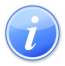 Descripción del Servicio 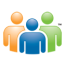 Audiencia y Propósito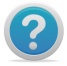 Consideraciones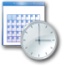 Lugar y Horario de Servicio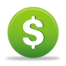 Costo del Servicio y Métodos de Pago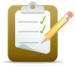 Requisitos para Obtener Servicio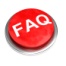 Preguntas Frecuentes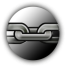 Enlaces Relacionados